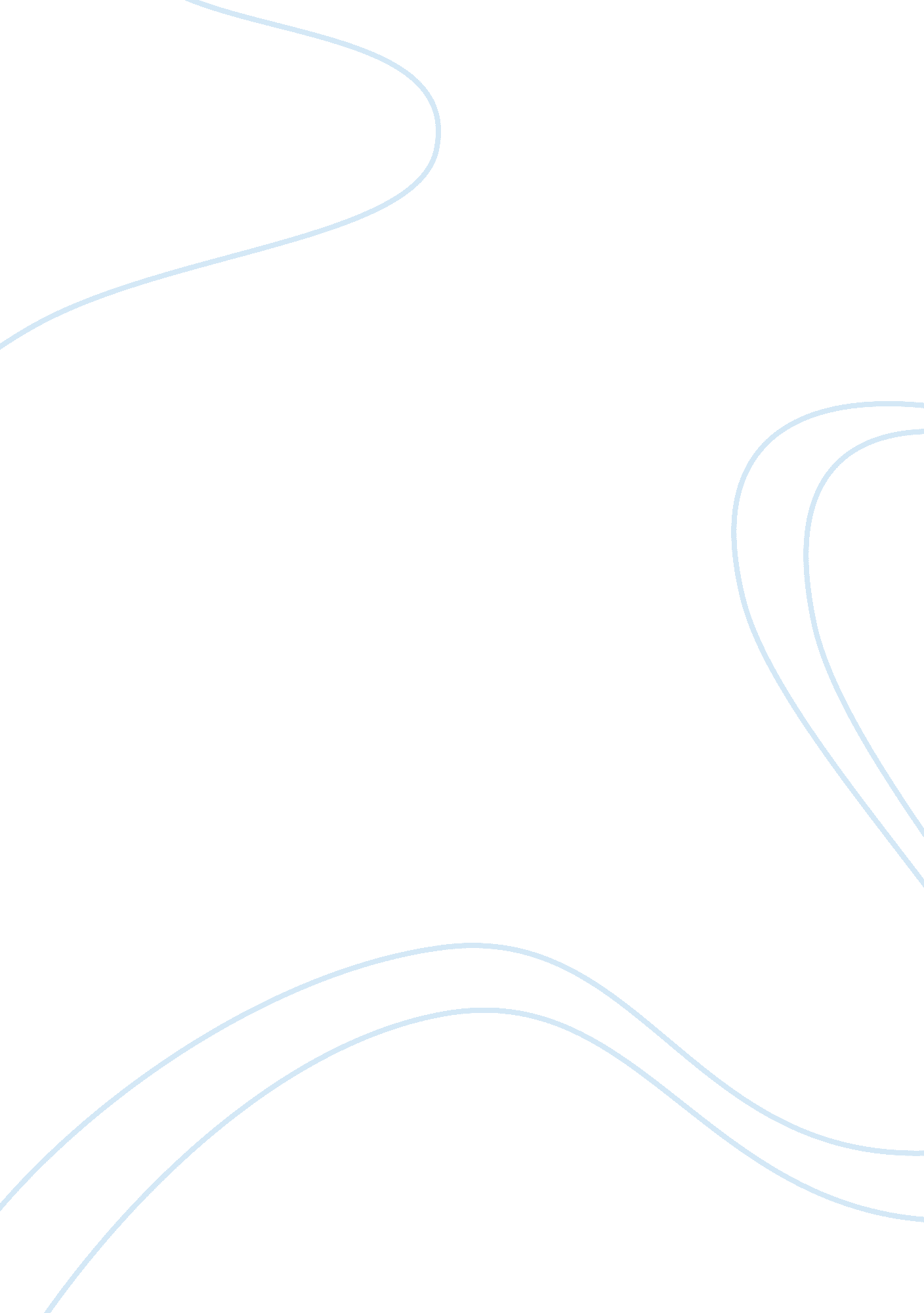 You are required to complete the following two exercises in the seminar class thr...Business, Human Resources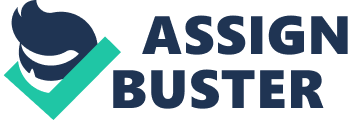 The talks about leadership as a pinnacle point of leadership as a focal point. Leadership styles in different culture varies in midst of cultures because it is based on values that are different. Most people have leadership in other cultures have given a promise to people that have allowed them to be leaders. The author is quick to point out 15 attributes that should be in habit to ensure that an individual becomes a successful leader. 
Before diving into this discussion, the author is quick to give a little summary of defining leadership itself. Leadership is stemmed for experience or the desire to succeed beyond others. In sports, leadership is fuelled by motivation to be the best, make peers proud, and have the gratification to be the best. Leaderships is undeniably stemmed from an inner motivation to excel and lead a group of individuals to a collaborative success. This is such a crucial aspect because some crave leadership because it puts them in power. However, the author is quick to point out that good leaders will always A leader is a person who guides a group of individual towards a certain goal. Leading by example as the author states is a must for any leader. Successful leaders love being leaders, not for the sake of power but for the meaningful and purposeful impact they can create. This in fact is the manifestation of being a good leader. The author argues that leadership has some traits as critical towards any leaders. One of the key aspects I learned from this article was the fact that leaders do not always necessarily know everything, but they know how to deploy talent. As an individual who seeks to be a leader, this is much valuable advice because most leaders feel that they should know everything. From an individual’s perspective, it is crucial to understand that leaders have a holistic view of their goals rather than knowing every micro-detail, which can harmful. That is not to say that leaders must be not knowledgeable in their respective areas, but to understand that what talent lies within the group. This has been becoming more evident in the corporate world where CEOs understand the whole picture rather than focusing in minor details. Without a doubt, this sheds a lot of light in successful traits of leaderships and has really allowed me to gain powerful insights on the attributes of being a leader. In the end, it is evident that these attributes allow leaders to fulfill their success and enhance the value of their organization’s brand. 
Managing people in the 21st organization is a vital element that needs to be studied. Organizations are constantly under duress to understand their assets and people to be lucrative. This paper will examine the different facets of management for strategic leadership, empowerment and motivation along with leadership. Without a doubt, motivating employees is one of the major concerns of any organizations who seeks to be a dominant force in that industry. The leadership must deal with the changing status quo in various ways. First and foremost, he must boost Employee morale and motivation plays a crucial role in the success of the organization. By empowering and boosting morale, the manager can effectively be a good leader in embedding change across enterprise. 
Employees should collaborate and have confidence to have team effectiveness. Team effectiveness is based on collaboration and constant team work. Evidence of effectiveness is portrayed by seamless integration of collaboration. Picking specifically at the goal setting theory ensures that team collaboration is effective. Team effectiveness also allow, that may affect performance. When discussions breakdown, it is crucial for the team leader to take in charge and make a strong decision. Egoism and selfishness is difficult to control because team members wants to confirm to empowerment. Empowerment of volunteers could be judged by how well they perceive themselves as part of organization and holding a high sense of fulfilment. 
References 
Fay, J. J. (2011). Contemporary security management (3rd ed.). Burlington, MA: Butterworth- 
Heinemann 
Fortune. (n. d.). 100 Best Companies to Work For 2009: Full list. Retrieved August 21, 2014, from http://archive. fortune. com/magazines/fortune/bestcompanies/2009/full_list/index. html 
How to Ensure Strong Employee Performance Management. (n. d.). How to Ensure Strong Employee Performance Management. Retrieved August 21, 2014, from http://managementhelp. org/employeeperformance/index. htm 
Herzberg - Motivation-Hygiene Theory. (n. d.). Herzberg - Motivation-Hygiene Theory. 
Retrieved September 4, 2014, from 